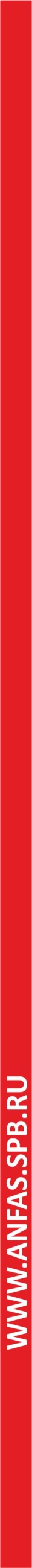 Р Е К В И З И Т ЫООО «Анфас»192239, Россия, Санкт-Петербург, Альпийский пер., 16, лит. А, пом.3-НТел./Факс +7(812) 612-28-78, +7 (921) 325-96-96E-mail: anfas.spb@mail.ruИНН  7816535878    КПП 781601001ОГРН  1127847184651   ОКПО 38165028                                                               р/сч 40702810306180000027  в ф-ле ПТР ПАО «Ханты-Мансийский банк Открытие»  к/сч  30101810740300000809 БИК 044030809Генеральный директор Баранов Алексей Александровичwww.anfas.spb.ru